  Tick to show which objectives were covered Science      Pink highlight to show pupil has understood       Pupil to colour face to show how they felt they understood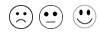  ScienceMaterialsYear 5Self AssessmentCan I compare and group together everyday materials on the basis of their properties, including their hardness, solubility, transparency, conductivity (electrical and thermal), and response to magnets?Do I know that some materials will dissolve in liquid to form a solution, these are soluble and solids that do not dissolve are insoluble?Do I understand why a material is suitable or not suitable for a specific purpose based upon its physical properties?Do I understand when some materials are mixed, they can be separated by sieving, filtering, evaporating or by magnetic properties and that these changes are reversible?Do understand that when some materials are mixed a chemical reaction can create a change of state or a new material and that these changes are irreversible e.g. burning and rusting?Do I understand that heating can sometimes cause materials to change permanently and when this happens, a new substance is made?